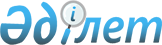 2024-2026 жылдарға арналған Тимирязев ауданы Есіл ауылдық округінің бюджетін бекіту туралыСолтүстік Қазақстан облысы Тимирязев ауданды мәслихатының 2023 жылғы 29 желтоқсандағы № 10/8 шешімі
      Ескерту. 01.01.2024 бастап қолданысқа енгізіледі - осы шешімінің 7-тармағымен.
      Қазақстан Республикасының Бюджет кодексінің 9-1-бабының 2-тармағына, 75-бабына, "Қазақстан Республикасындағы жергілікті мемлекеттік басқару және өзін-өзі басқару туралы" Қазақстан Республикасы Заңының 6-бабының 2-7-тармағына сәйкес Тимирязев аудандық мәслихаты ШЕШІМ ҚАБЫЛДАДЫ:
      1. 2024-2026 жылдарға арналған Тимирязев ауданы Есіл ауылдық округінің бюджеті осы шешімге тиісінше 1, 2 және 3-қосымшаларға сәйкес, соның ішінде 2024 жылға мынадай көлемдерде бекітілсін:
      1) кірістер –23 220 мың теңге:
      салықтық түсімдер – 2 421 мың теңге;
      салықтық емес түсімдер – 0 мың теңге;
      негізгі капиталды сатудан түсетін түсімдер – 0 мың теңге;
      трансферттер түсімі – 20 799 мың теңге;
      2) шығындар – 24 352,3 мың теңге; 
      3) таза бюджеттік кредиттеу – 0 мың теңге:
      бюджеттік кредиттер – 0 мың теңге;
      бюджеттік кредиттерді өтеу – 0 мың теңге; 
      4) қаржы активтерімен операциялар бойынша сальдо – 0 мың теңге: 
      қаржы активтерін сатып алу – 0 мың теңге;
      мемлекеттің қаржы активтерін сатудан түсетін түсімдер – 0 мың теңге;
      5) бюджет тапшылығы (профициті) – - 1 132,3 мың теңге;
      6) бюджет тапшылығын қаржыландыру (профицитін пайдалану) – 1 132,3 мың теңге:
      қарыздар түсімі – 0 мың теңге;
      қарыздарды өтеу – 0 мың теңге;
      бюджет қаражатының пайдаланылатын қалдықтары – 1132,3 мың теңге.
      Ескерту. 1-тармақ жаңа редакцияда – Солтүстік Қазақстан облысы Тимирязев ауданы мәслихатының 27.02.2024 № 12/7 (01.01.2024 бастап қолданысқа енгізіледі) шешімімен.


      2. 2024 жылға арналған ауылдық бюджеттің кірістері Қазақстан Республикасының Бюджет кодексіне сәйкес мына салықтық түсімдер есебінен қалыптастырылатыны белгіленсін:
      мүлкі Есіл ауылдық округінің аумағында орналасқан жеке тұлғалардың мүлкіне салынатын салық; 
      Есіл ауылдық округінің аумағында жеке тұлғалардың өз бетінше салық салуға жататын табыстары бойынша жеке табыс салығы;
      Есіл ауылдық округінің ауылдарында тіркелген жеке және заңды тұлғалардан алынатын көлік құралдарына салынатын салық;
      бірыңғай жер салығы.
      3. Ауылдық округ бюджетінің кірістері келесі салықтық емес түсімдер есебінен қалыптастырылатыны белгіленсін:
      ауылдық округтің коммуналдық меншігіндегі мүлікті жалға берудің кірістері;
      ауылдық округтің бюджетіне басқа салықтық емес түсімдер.
      4. Ауылдық округ бюджетінің кірістері негізгі капиталды сатудан түсетін түсімдер есебінен қалыптастырылатыны белгіленсін:
      ауыл шаруашылығы мақсатындағы жер учаскелерін сатудан түсетін түсімдерді қоспағанда, жер учаскелерін сатудан түсетін түсімдер.
      4-1. Осы шешімнің 4-қосымшасына сәйкес ауылдық округ бюджетінің шығындары қаржы жылының басында қалыптасқан бюджет қаражатының бос қалдықтары есебінен және 2023 жылы пайдаланылмаған жоғары тұрған бюджеттерден нысаналы трансферттерді қайтару көзделсін.
      Ескерту. Шешім 4-1-тармақпен толықтырылды – Солтүстік Қазақстан облысы Тимирязев ауданы мәслихатының 27.02.2024 № 12/7 (01.01.2024 бастап қолданысқа енгізіледі) шешімімен.


      5. Ауылдық округ бюджетінде 2024 жылға арналған аудандық бюджеттен берілетін бюджеттік субвенциялар 20 737 мың теңге сомасында көзделгені ескерілсін.
      6. Ауылдық округ бюджетінде 2024 жылға жоғары тұрған бюджеттерден нысаналы трансферттердің түсімі 62,0 мың теңге сомасында көзделгені ескерілсін.
      7. Осы шешім 2024 жылғы 1 қаңтардан бастап қолданысқа енгізіледі. 2024 жылға арналған Есіл ауылдық округінің бюджеті
      Ескерту. 1-қосымша жаңа редакцияда – Солтүстік Қазақстан облысы Тимирязев ауданы мәслихатының 27.02.2024 № 12/7 (01.01.2024 бастап қолданысқа енгізіледі) шешімімен. 2025 жылға арналған Есіл ауылдық округінің бюджеті 2026 жылға арналған Есіл ауылдық округінің бюджеті Есіл ауылдық округі бюджетінің қаржы жылының басында қалыптасқан бюджет қаражатының бос қалдықтары есебінен шығыстары және 2023 жылы пайдаланылмаған жоғары тұрган бюджеттердің нысаналы трансферттерін қайтару
      Ескерту. Шешім 4-қосымшамен толықтырылды – Солтүстік Қазақстан облысы Тимирязев ауданы мәслихатының 27.02.2024 № 12/7 (01.01.2024 бастап қолданысқа енгізіледі) шешімімен.
					© 2012. Қазақстан Республикасы Әділет министрлігінің «Қазақстан Республикасының Заңнама және құқықтық ақпарат институты» ШЖҚ РМК
				
      Аудандық мәслихаттың төрағасы 

А. Асанова
Тимирязев аудандық мәслихатының2023 жылғы 29 желтоқсандағы № 10/8 шешіміне 1-қосымша
Санаты
Сыныбы
Кіші сыныбы
Атауы
Сомасы (мың теңге)
1) Кірістер
23 220
1
Салықтық түсімдер
2 421
01
Табыс салығы
18
2
Жеке табыс салығы
18
04
Меншікке салынатын салықтар
2 403
1
Мүлiкке салынатын салықтар
22
4
Көлiк құралдарына салынатын салық
858
5
Бірыңғай жер салығы
1 523
4
Трансферттердің түсімдері
20 799
02
Мемлекеттiк басқарудың жоғары тұрған органдарынан түсетiн трансферттер
20 799
3
Ауданның (облыстық маңызы бар қаланың) бюджетінен түсетін трансферттер
20799
Функционалдық
 топ
Бюджеттік
бағдарламалардың
әкімшісі
Бағдарлама
Атауы
Сомасы (мың теңге)
2) Шығындар
24 352,3
1
Жалпы сипаттағы мемлекеттiк қызметтер
22 860
124
Аудандық маңызы бар қала, ауыл, кент, ауылдық округ әкімінің аппараты
22 860
001
Аудандық маңызы бар қала, ауыл, кент, ауылдық округ әкімінің қызметін қамтамасыз ету жөніндегі қызметтер
22 860
022
Мемлекеттік органның күрделі шығыстары
446
7
Тұрғынүй-коммуналдық шаруашылық
845,9
124
Аудандық маңызы бар қала, ауыл, кент, ауылдық округ әкімінің аппараты
845,9
008
Елді мекендердегі көшелерді жарықтандыру
374
011
Елді мекендерді абаттандыру және көгалдандыру
51,9
014
Елді мекендерді сумен жабдықтауды ұйымдастыру
420
12
Көлiк және коммуникация
200
124
Аудандықмаңызы бар қала, ауыл, кент, ауылдық округ әкімінің аппараты
200
013
Аудандық маңызы бар қалаларда, кенттерде, ауылдарда, ауылдық округтерде автомобиль жолдарының жұмыс істеуін қамтамасыз ету
200
15
Трансферттер
0,4
124
Аудандықмаңызы бар қала, ауыл, кент, ауылдық округ әкімінің аппараты
0,4
048
Пайдаланылмаған (толық пайдаланылмаған) нысаналы трансферттерді қайтару
0,4
3) Таза бюджеттік кредиттеу
0
4) Қаржы активтерімен операциялар бойынша сальдо
0
5) Бюджет тапшылығы (профицитi)
-1132,3
6) Бюджет тапшылығын қаржыландыру (профицитін пайдалану)
1132,3
Санаты
Сыныбы
Кіші сыныбы
Атауы
Сомасы
(мың теңге)
8
Бюджет қаражатының пайдаланылатын қалдықтары
1132,3
01
Бюджет қаражатының қалдықтары
1132,3
1
Бюджет қаражатының бос қалдықтары
1132,3Тимирязев аудандық мәслихатының2023 жылғы 29 желтоқсандағы№ 10/8 шешіміне 2-қосымша
Санаты
Сыныбы
Кіші сыныбы
Атауы
Сомасы (мың теңге)
1) Кірістер
23315
1
Салықтық түсімдер
2578
01
Табыс салығы
19
2
Жеке табыссалығы
19
04
Меншікке салынатын салықтар
2559
1
Мүлiкке салынатын салықтар
23
4
Көлік құралдарына салынатын салық
914
5
Бірыңғай жер салығы
1622
4
Трансферттердің түсімдері
20737
02
Мемлекеттiк басқарудың жоғары тұрған органдарынан түсетiн трансферттер
20737
3
Ауданның (облыстық маңызы бар қаланың) бюджетінен трансферттер
20737
Функционалдық топ
Бюджеттік бағдарламалардың әкімшісі
Бағдарлама
Атауы
Сомасы (мың теңге)
2) Шығындар
23315
1
Жалпы сипаттағы мемлекеттiк қызметтер
22798
124
Аудандық маңызы бар қала, ауыл, кент, ауылдық округ әкімінің аппараты
22798
001
Аудандық маңызы бар қала, ауыл, кент, ауылдық округ әкімінің қызметін қамтамасыз ету жөніндегі қызметтер
22798
7
Тұрғын үй-коммуналдық шаруашылық
165
124
Аудандық маңызы бар қала, ауыл, кент, ауылдық округ әкімінің аппараты
165
008
Елді мекендердегі көшелерді жарықтандыру
165
12
Көлiк және коммуникация
200
124
Аудандық маңызы бар қала, ауыл, кент, ауылдық округ әкімінің аппараты
200
013
Аудандық маңызы бар қалаларда, кенттерде, ауылдарда, ауылдық округтерде автомобиль жолдарының жұмыс істеуін қамтамасыз ету
200
3) Таза бюджеттік кредиттеу
0
4) Қаржы активтерімен операциялар жөніндегі сальдо
0
5) Бюджет тапшылығы (профицитi)
0
6) Бюджет тапшылығын қаржыландыру (профицитін пайдалану)
0Тимирязев аудандық мәслихатының2023 жылғы 29 желтоқсандағы№ 10/8 шешіміне 3-қосымша
Санаты
Сыныбы
Кіші сыныбы
Атауы
Сомасы (мың теңге)
1) Кірістер
23444
1
Салықтық түсімдер
2707
01
Табы ссалығы
20
2
Жеке табыс салығы
20
04
Меншікке салынатын салықтар
2687
1
Мүлiкке салынатын салықтар
24
4
Көлiк құралдарына салынатын салық
960
5
Бірыңғай жер салығы
1703
4
Трансферттердің түсімдері
20737
02
Мемлекеттiк басқарудың жоғары тұрған органдарынан түсетiн трансферттер
20737
3
Ауданның (облыстық маңызы бар қаланың) бюджетінен трансферттер
20737
Функционалдық топ
Бюджеттікб ағдарламалардың әкімшісі
Бағдарлама
Атауы
Сомасы (мың теңге)
2) Шығындар
23444
1
Жалпы сипаттағы мемлекеттiк қызметтер
22798
124
Аудандық маңызы бар қала, ауыл, кент, ауылдық округ әкімінің аппараты
22798
001
Аудандық маңызы бар қала, ауыл, кент, ауылдық округ әкімінің қызметін қамтамасыз ету жөніндегі қызметтер
22798
7
Тұрғынүй-коммуналдық шаруашылық
446
124
Аудандық маңызы бар қала, ауыл, кент, ауылдық округ әкімінің аппараты
446
008
Елді мекендердегі көшелерді жарықтандыру
446
12
Көлiк және коммуникация
200
124
Аудандық маңызы бар қала, ауыл, кент, ауылдық округ әкімінің аппараты
200
013
Аудандық маңызы бар қалаларда, кенттерде, ауылдарда, ауылдық округтерде автомобиль жолдарының жұмыс істеуін қамтамасыз ету
200
3) Таза бюджеттік кредиттеу
0
4) Қаржы активтерімен операциялар бойынша сальдо
0
5) Бюджет тапшылығы (профицитi)
0
6) Бюджет тапшылығын қаржыландыру (профицитін пайдалану)
0Тимирязев аудандық мәслихатының2023 жылғы 29 желтоқсандағы№ 10/8 шешіміне 4-қосымша
Санаты
Сыныбы
Кіші сыныбы
Атауы
Сомасы (мың теңге)
1) Кірістер
1132,3
8
Бюджет қаражатының пайдаланылатын қалдықтары
1132,3
01
Бюджет қаражатының қалдықтары
1132,3
1
Бюджет қаражатының бос қалдықтары
1132,3
Функционалдық
 топ
Бюджеттік
бағдарламалардың
әкімшісі
Бағдарлама
Атауы
Сомасы (мың теңге)
2) Шығындар
1132,3
1
Жалпы сипаттағы мемлекеттiк қызметтер
1132,3
124
Аудандық маңызы бар қала, ауыл, кент, ауылдық округ әкімінің аппараты
1132,3
008
Елді мекендердің көшелерін жарықтандыру
214
011
Елді мекендерді абаттандыру және көгалдандыру
51,9
014
Елді мекендерді сумен жабдықтауды ұйымдастыру
420
022
Мемлекеттік органның күрделі шығыстары
446
15
Трансферттер
0,4
124
Аудандықмаңызы бар қала, ауыл, кент, ауылдық округ әкімінің аппараты
0,4
048
Пайдаланылмаған (толық пайдаланылмаған) нысаналы трансферттерді қайтару
0,4